Metabolic Endocrine and Blood GasesFellowship SAQ 2017CAHMetabolic Acidosis inc Osm gap and AGRespiratory AcidosisMetabolic AlkalosisQuestion 1A 56 year old female is brought in by police with what is thought to be a psychiatric condition. She is appears to have an elevated mood and has been found in a shopping centre behaving erratically. She has grazes on her face and arms. The patient is unable to give you any useful information beyond this.ObservationsP 	140BP 	150/100Sats 	99%RR	30T	39.9GCS 	14a) List your differential diagnosis (6 marks)Blood results shownHb 	140WCC 	12Plts 	140TSH 	0.00Na	156K	5.4Ur	10Cr	140LFT	NormalCMP	NormalCRP	12UA 	negativeCXR	NormalECG	Sinus Rhythm 130bpm, no changes to suggest hyperkalaemic effectb) List the initial emergency management steps (10 marks)Question 2A 20kg 6 year old boy presents with 2 weeks of lethargy. He is now complaining of abdominal pain and his mother has noticed that he is breathing fast. He has vomited 3 times in the department. He has sunken eyes, reduced skin turgor and hasn’t passed any urine for 16 hrs. He has no history of medical illnesses.P	160BP	80/50Sats	99%RR 	60Temp 	36.7pH	7.01pCO2	18HCO3	6Lact	7.1Gluc	34K	5.0		Na	129Cl	90a) Interpret the blood gas including all calculations that you would perform  (6 marks)b) List the management steps in the first hour (8 marks)4 hours into the childs management you are still waiting for a bed on the paediatric HDU. The registrar tells you that the child became irritable and is now obtunded with a GCS of 6. He is becoming bradycardic and resp rate has fallen to 15.c) What is the likely cause (1 mark)d) Outline your immediate management (6 marks)Question 3 A 23 year old woman presents with postural dizziness, lethargy and anorexia. She has vomited several times and describes having been unwell for 3 weeks. She denies taking any medications. On examination she looks mildly dehydrated and has vitiligo. Examination is otherwise unremarkable.ObservationsP	120BP	80/30 (despite 2L NaCl stat)T	36.7RR	22Sats 	98pH	7.23pCO2	28Lact	2.3HCO3	14Na 	126K	7Cr	120Gluc	3.1Cl	110LFT	normalCMP	normala) Interpret the blood results including any calculationsb) List 3 differential diagnoses (3 marks)Other things such as burns/pancreatitis/bowel obstn/cirrhosis all unlikely given the clinical settingNormovolaemic and hypervolaemic causes of low Na don’t fit the clinical picturec) List the most important 3 immediate management steps (3 marks)d) What test will be most valuable in determining the underlying cause (1 mark)Question 4A 65 year old alcoholic male presents after a syncope. He has had a recent chest infection and is on a course of antibiotics. His ECG is shown below.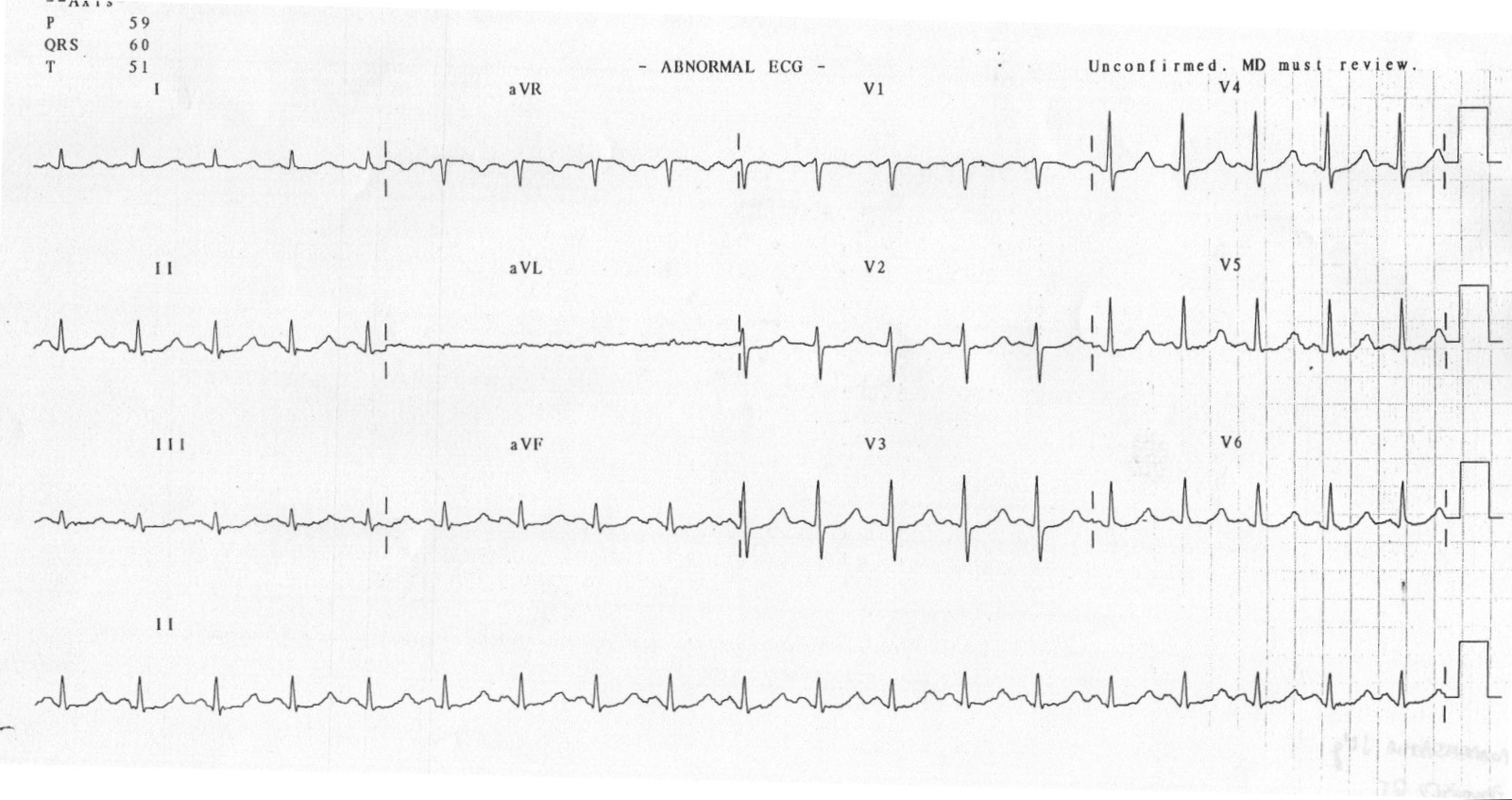 a) List the most abnormal finding on this ECG (1 mark)b) What are 5 likely causes of this abnormality in this man, with justification for each (5 marks)As you gathering the canulation trolley the cardiac arrest buzzer is pushed, when you arrive at the bedside the patient has no signs of life and the nurse shows you this. 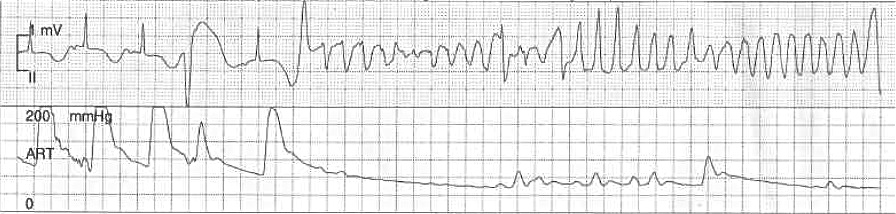 c) In the table below list the 4 most important actions you will direct your team to take in the first 2 minutes, with details of each (8 marks)Question 5A 54 year old man presents post ictal after a witnessed seizure. He has the following VBGpH 		7.2pCO2		76HCO3		18Lactate	10K 		5.4Na		110Cl		109	a) List some possible causes for his hyponatraemia, classified by fluid status, in the table below (9 marks)The patient has a further tonic clonic seizure.b) How will you raise the Na and by how much will you aim to increase (2 marks)c) List 10 investigations you will order with justification (20 marks)ActionDetailsEuvolaemicHypovolaemicHypervolaemic